Assessment Guidance Risk AssessmentRisk AssessmentRisk AssessmentRisk AssessmentRisk AssessmentRisk Assessment for the activity ofFifa TournamentFifa TournamentDate24/09/2020Unit/Faculty/DirectorateAssessorJoseph FutterJoseph FutterLine Manager/SupervisorSigned offPART A PART A PART A PART A PART A PART A PART A PART A PART A PART A PART A (1) Risk identification(1) Risk identification(1) Risk identification(2) Risk assessment(2) Risk assessment(2) Risk assessment(2) Risk assessment(3) Risk management(3) Risk management(3) Risk management(3) Risk managementHazardPotential ConsequencesWho might be harmed(user; those nearby; those in the vicinity; members of the public)InherentInherentInherentResidualResidualResidualFurther controls (use the risk hierarchy)HazardPotential ConsequencesWho might be harmed(user; those nearby; those in the vicinity; members of the public)LikelihoodImpactScoreControl measures (use the risk hierarchy)LikelihoodImpactScoreFurther controls (use the risk hierarchy)Spread of Covid due to people sitting in the same vicinity Serious respiratory problems and the risk that a cluster could emerge from the group.Anybody in the vicinity of person with Covid. University and wider population if a cluster is created.3515Disinfect the controllers between every match. Number of people in a room limited to 6.Everybody to keep a distance of 1m+ at all times.Encouragement to wash hands and to cough or sneeze into the crook of the arm. Government rules regarding quarantining after being in Covid hotspots. 155Those taking part in the match of FIFA to be decided in advance and told the exact time and location of their game.A screen to be put up between the two players playing FIFA. All members to sign a piece of paper confirming they have no symptoms of the Corona Virus and that they have not been in contact with anyone who has tested positive for the virus within the last 14 days.All members will give contact details so that they can easily be contacted for track and trace if someone later tests positive for Covid.Aggressive or disorderly behaviourDistress, injury, damage to propertyMembers present.224Members should avoid gloating and should be gracious in victory. 122Committee to not make the event overly competitive and underline that it is just a bit of fun.Personal problem or illnessDistress and discomfortMember affected133Ensure members are aware of who the Committee members are, and that they can contact them should any problem arise.122N/AFire or other emergencyInjury, distress, damage to propertyMembers and public present155Ensure all present know where the exits are in the building where the event is taking place144Do not try to tackle the emergency ourselves. Any injuries should be reported to staff at the scene.PART B – Action PlanPART B – Action PlanPART B – Action PlanPART B – Action PlanPART B – Action PlanPART B – Action PlanPART B – Action PlanRisk Assessment Action PlanRisk Assessment Action PlanRisk Assessment Action PlanRisk Assessment Action PlanRisk Assessment Action PlanRisk Assessment Action PlanRisk Assessment Action PlanPart no.Action to be taken, incl. CostBy whomTarget dateReview dateOutcome at review dateOutcome at review date1Put up a screen between the players.Organise the tournament and make players aware of exactly when and where they need to turn up. Ensure there are no more than 6 people in room at the same time. Collect signatures confirming they have no symptoms of the Corona Virus and that they have not been in contact with anyone who has tested positive for the virus within the last 14 days. Collect contact details from every member.Disinfect Controllers after every game.CommitteeDay before any game is playedUpon any update of government coronavirus guidelinesMake certain that those present know where the exits are and fire assembly point is.CommitteeDay before any game is playedUpon any update of government coronavirus guidelinesResponsible manager’s signature: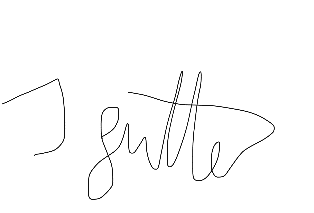 Responsible manager’s signature:Responsible manager’s signature:Responsible manager’s signature:Responsible manager’s signature: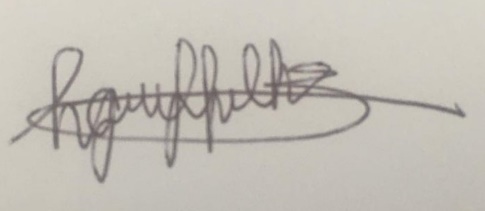 Responsible manager’s signature:Responsible manager’s signature:Print name: JOSEPH FUTTERPrint name: JOSEPH FUTTERPrint name: JOSEPH FUTTERDate:24/09/20Print name: HANNAH GRIFFITHSPrint name: HANNAH GRIFFITHSDate: 24/09/20EliminateRemove the hazard wherever possible which negates the need for further controlsIf this is not possible then explain whySubstituteReplace the hazard with one less hazardousIf not possible then explain whyPhysical controlsExamples: enclosure, fume cupboard, glove boxLikely to still require admin controls as wellAdmin controlsExamples: training, supervision, signagePersonal protectionExamples: respirators, safety specs, glovesLast resort as it only protects the individualLIKELIHOOD5510152025LIKELIHOOD448121620LIKELIHOOD33691215LIKELIHOOD2246810LIKELIHOOD11234512345IMPACTIMPACTIMPACTIMPACTIMPACTImpactImpactHealth & Safety1Trivial - insignificantVery minor injuries e.g. slight bruising2MinorInjuries or illness e.g. small cut or abrasion which require basic first aid treatment even in self-administered.  3ModerateInjuries or illness e.g. strain or sprain requiring first aid or medical support.  4Major Injuries or illness e.g. broken bone requiring medical support >24 hours and time off work >4 weeks.5Severe – extremely significantFatality or multiple serious injuries or illness requiring hospital admission or significant time off work.  LikelihoodLikelihood1Rare e.g. 1 in 100,000 chance or higher2Unlikely e.g. 1 in 10,000 chance or higher3Possible e.g. 1 in 1,000 chance or higher4Likely e.g. 1 in 100 chance or higher5Very Likely e.g. 1 in 10 chance or higher